ПАСПОРТ ОБЪЕКТАвключенного в Перечень имущества, свободного от прав третьих лиц (за исключением права хозяйственного ведения, права оперативного управления, а также имущественных прав субъектов малого и среднего предпринимательства), предназначенного для предоставления во владение и (или) в пользование на долгосрочной основе субъектам малого и среднего предпринимательства и организациям, образующим инфраструктуру поддержки субъектов малого и среднего предпринимательства        наименование объекта: Нежилое помещение № б/нназначение объекта: для размещения офисов, административных помещенийадрес месторасположения: Приморский край, Ханкайский район, с. Новокачалинск, ул. Калинина, 22/4технические характеристики: Общая площадь 42,1 кв.м, кадастровый номер: 25:19:0104701:1068наименование балансодержателя: казна Ханкайского муниципального округакраткая информация о состоянии объекта: в нормальном состоянии, отвечающем требованиям, предъявляемым к эксплуатируемым нежилым помещениям, используемым для административных, коммерческих и иных целей. Сведения о пользователе имуществом: свободноеПриложение: техническая документацияфотоматериалы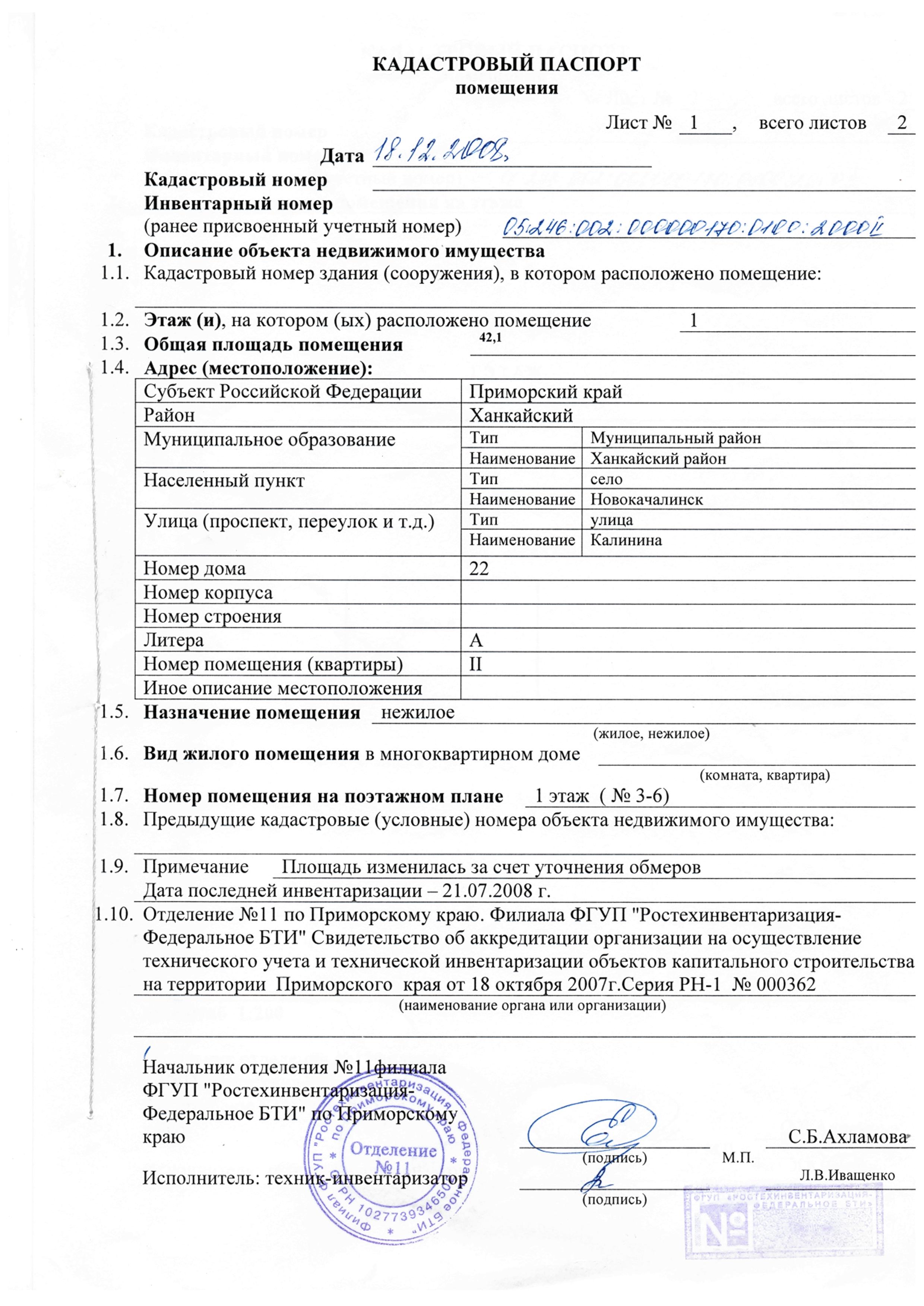 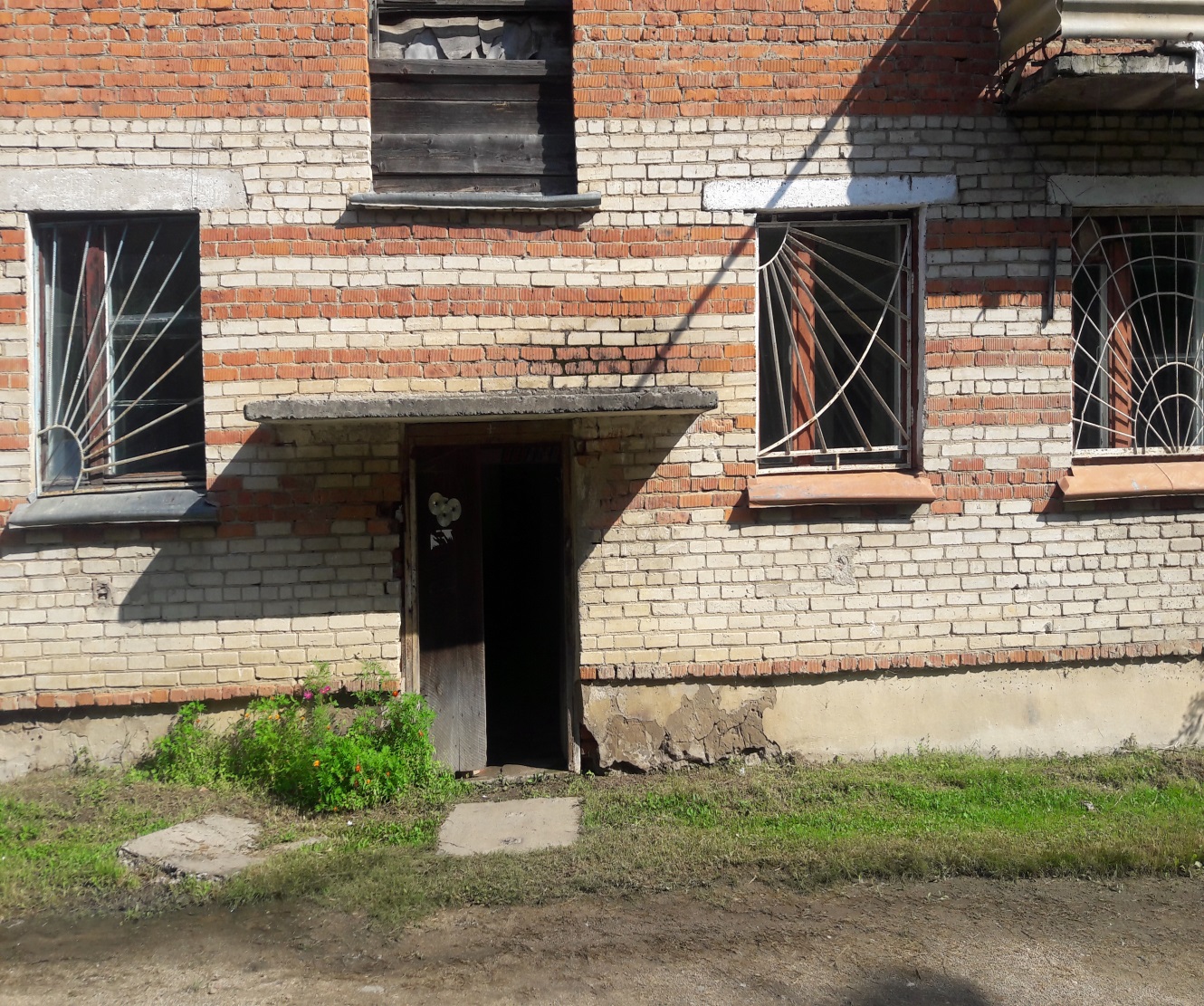 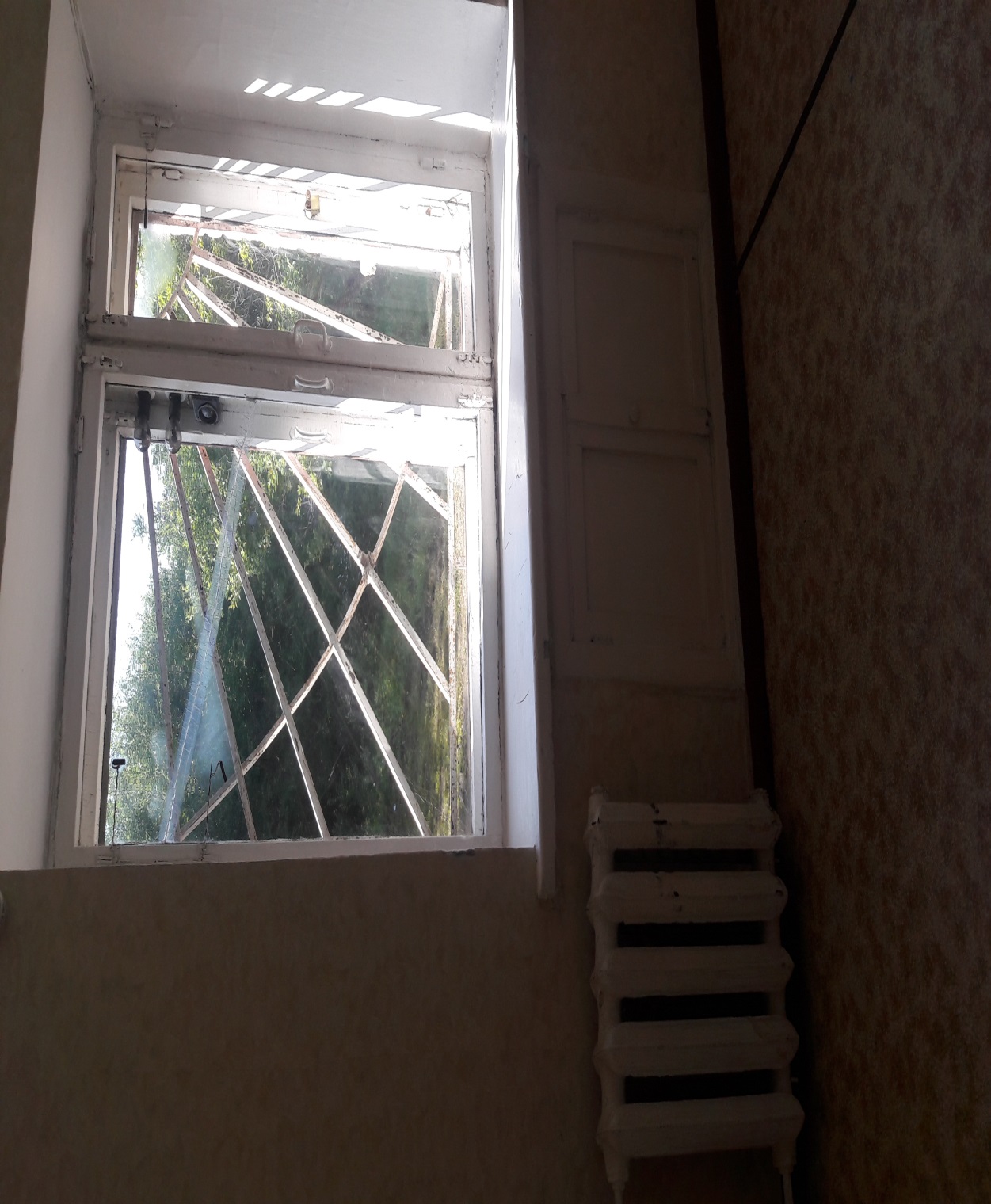 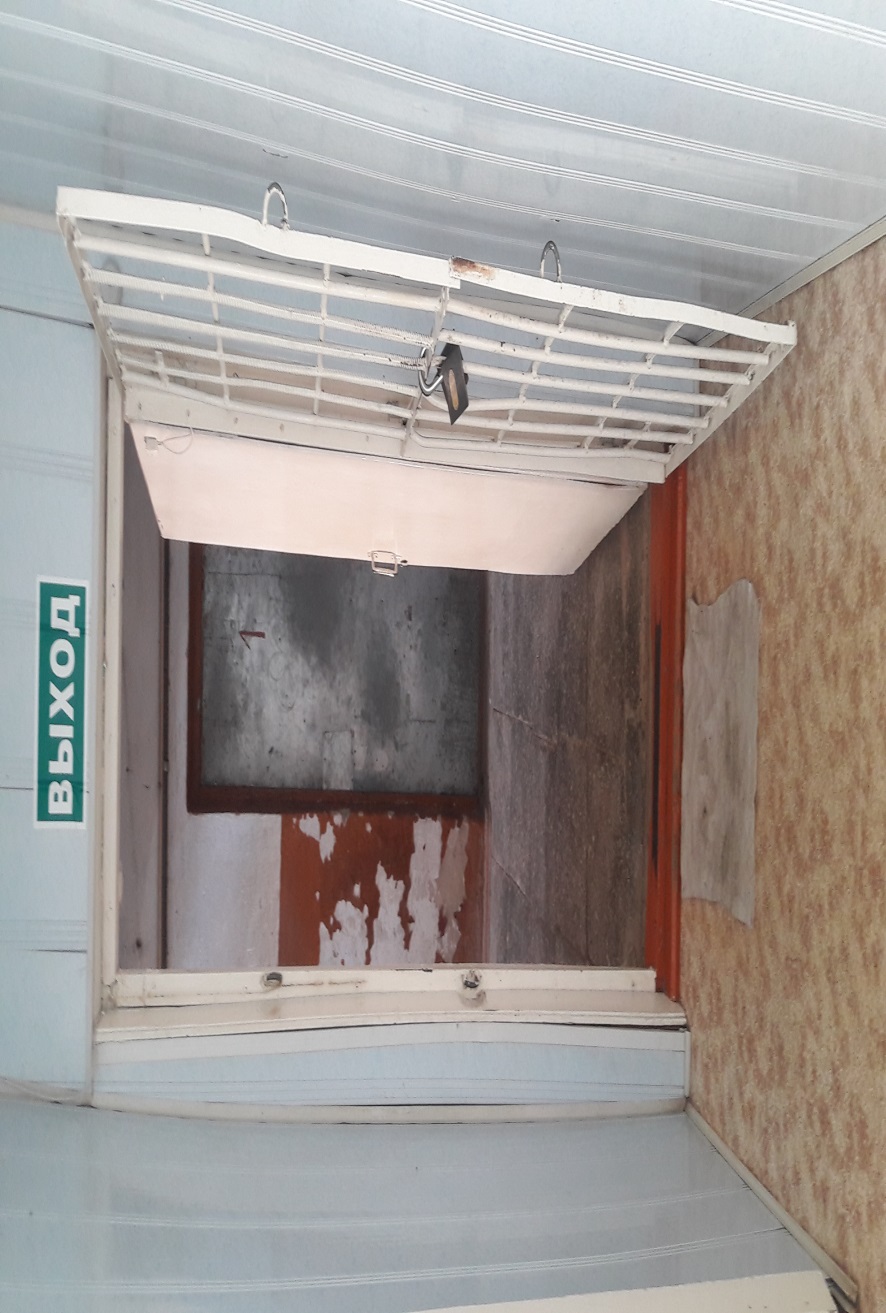 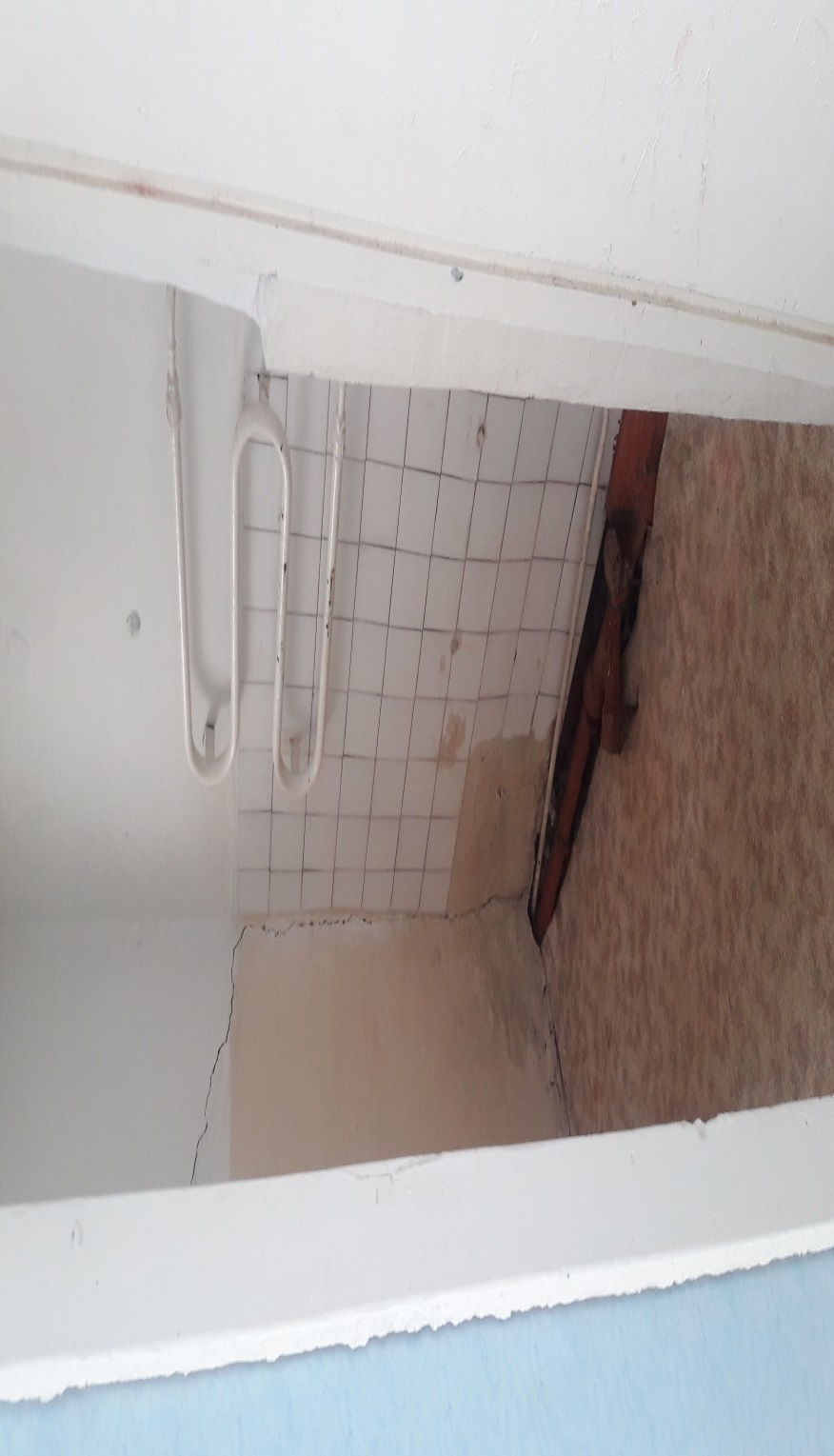 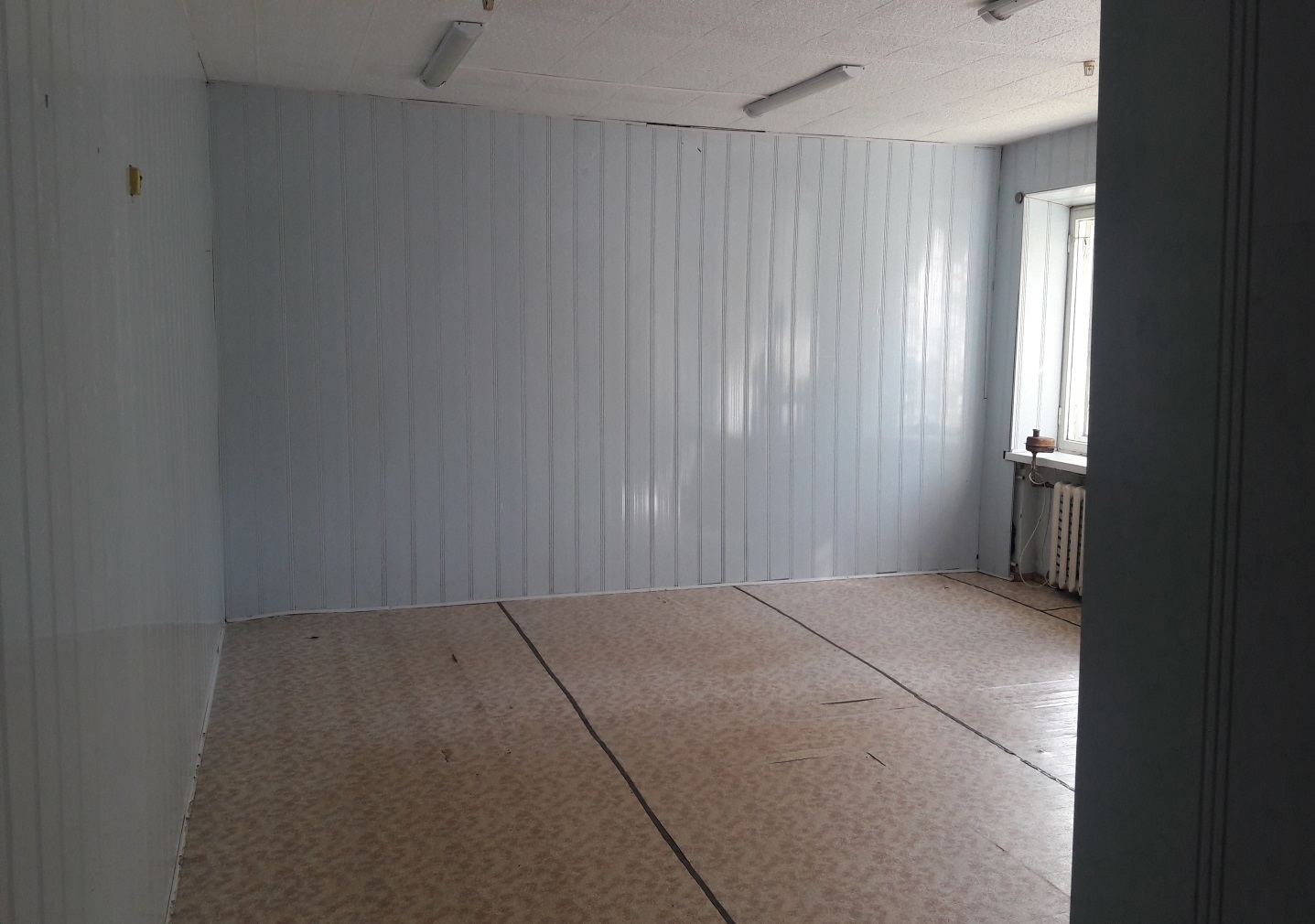 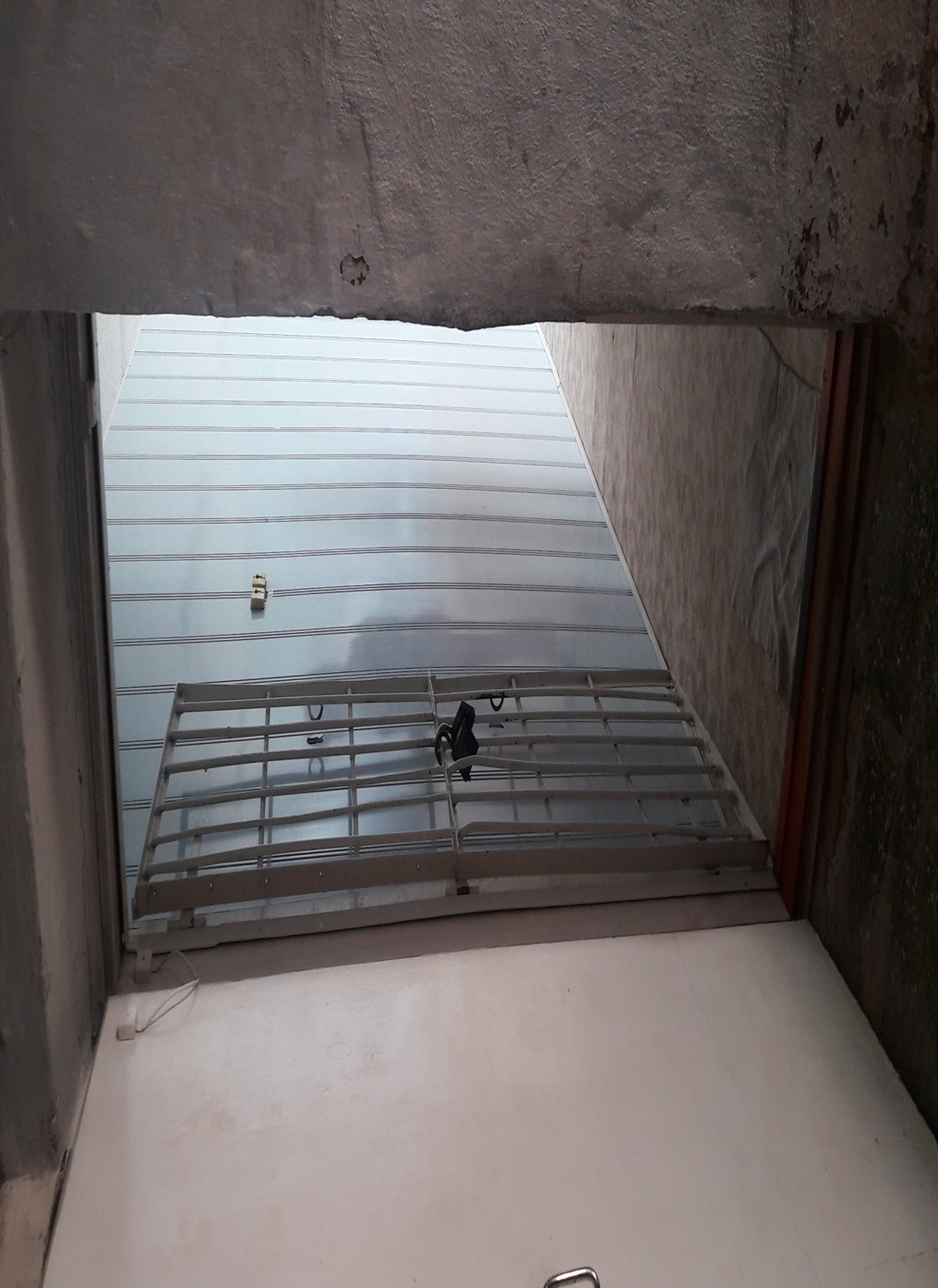 